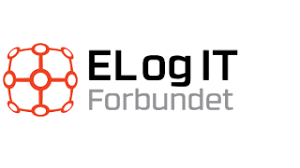 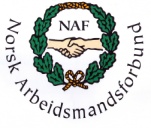 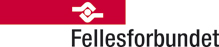 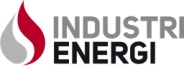 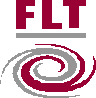 OPPLYSNINGSSKJEMA INNARBEIDINGSORDNINGER ETTER AML § 10-12 (4) Alle felter må fylles utARBEIDSPLAN FOR   	        	      ROTASJON Alle relevante felter må fylles ut	Sted/dato:   __________________________________________________	Sted/dato:   ____________________________________________________                                                         Underskrift bedrift				                                                                       Underskrift tillitsvalgt	Navn søkebedrift (og evt avdeling): Navn søkebedrift (og evt avdeling): Navn søkebedrift (og evt avdeling): Org.nr: Org.nr: Adresse: Adresse: Adresse: Adresse: Navn søkebedrift (og evt avdeling): Navn søkebedrift (og evt avdeling): Navn søkebedrift (og evt avdeling): Bedr.nr:Bedr.nr:Adresse: Adresse: Adresse: Adresse: Kontaktperson i søkebedrift: Kontaktperson i søkebedrift: Kontaktperson i søkebedrift: E-post: E-post: E-post: Telefon: Arbeidsgiverforening:Arbeidsgiverforening:Tillitsvalgt i søkebedrift: Tillitsvalgt i søkebedrift: Tillitsvalgt i søkebedrift: E-post: E-post: E-post: Telefon: Forbund i LO: Forbund i LO: Egen entreprise (eget oppdrag/ledelse – sett kryss):  Egen entreprise (eget oppdrag/ledelse – sett kryss):  Egen entreprise (eget oppdrag/ledelse – sett kryss):  Utleid til (oppdragsbekreftelse må vedlegges):Utleid til (oppdragsbekreftelse må vedlegges):Utleid til (oppdragsbekreftelse må vedlegges):Oppdragsgiver:Oppdragsgiver:Oppdragsgiver:Varighet (fom – tom): Antall egne ansatte omfattet av søknaden:Antall egne ansatte omfattet av søknaden:Prosjektnavn for arbeidet: Prosjektnavn for arbeidet: Prosjektnavn for arbeidet: Arbeidssted (geografisk): Arbeidssted (geografisk): Arbeidssted (geografisk): Hvilke fag/disipliner omfattes: Hvilke fag/disipliner omfattes: Hvilke fag/disipliner omfattes: Hvilke fag/disipliner omfattes: Hvilke fag/disipliner omfattes: Hvilke fag/disipliner omfattes: Hvilke fag/disipliner omfattes: Hvilke fag/disipliner omfattes: Hvilke fag/disipliner omfattes: Innarbeidingsordning det søkes om (antall dager jobb – antall dager fri):Innarbeidingsordning det søkes om (antall dager jobb – antall dager fri):Innarbeidingsordning det søkes om (antall dager jobb – antall dager fri):Innarbeidingsordning det søkes om (antall dager jobb – antall dager fri):Innarbeidingsordning det søkes om (antall dager jobb – antall dager fri):Innarbeidingsordning det søkes om (antall dager jobb – antall dager fri):Søndagsarbeid (sett kryss):Ja:Nei:Nattarbeid (sett kryss): Ja: Nei:Nei:Begrunnelse for nattarbeid (AML § 10-11): Begrunnelse for nattarbeid (AML § 10-11): Begrunnelse for nattarbeid (AML § 10-11): Begrunnelse for nattarbeid (AML § 10-11): Begrunnelse for nattarbeid (AML § 10-11): Sted/dato - underskrift bedrift: Sted/dato - underskrift bedrift: Sted/dato - underskrift bedrift: Sted/dato - underskrift bedrift: Sted/dato - underskrift bedrift: Sted/dato - underskrift tillitsvalgt: Sted/dato - underskrift tillitsvalgt: Sted/dato - underskrift tillitsvalgt: Sted/dato - underskrift tillitsvalgt: Verneombud bekrefter å være kjent med denne avtalen.                              Sted/dato - underskrift verneombud: Verneombud bekrefter å være kjent med denne avtalen.                              Sted/dato - underskrift verneombud: Verneombud bekrefter å være kjent med denne avtalen.                              Sted/dato - underskrift verneombud: Verneombud bekrefter å være kjent med denne avtalen.                              Sted/dato - underskrift verneombud: Verneombud bekrefter å være kjent med denne avtalen.                              Sted/dato - underskrift verneombud: Verneombud bekrefter å være kjent med denne avtalen.                              Sted/dato - underskrift verneombud: Verneombud bekrefter å være kjent med denne avtalen.                              Sted/dato - underskrift verneombud: Verneombud bekrefter å være kjent med denne avtalen.                              Sted/dato - underskrift verneombud: Verneombud bekrefter å være kjent med denne avtalen.                              Sted/dato - underskrift verneombud: MandagTirsdagOnsdagTorsdagFredagLørdagSøndagBetalt tidArbeidstidUke 1Avspasering/Reise (kl.)Arbeidstid (fra kl. - til kl.)Antall timer inkl. alle pauserBetalte pauser (tid)Antall timer eks. alle pauserAntall timer betaltUke 2Arbeidstid (fra kl. - til kl.)Antall timer inkl. alle pauserBetalte pauser (tid)Antall timer eks. alle pauser Antall timer betaltUke 3Arbeidstid (fra kl. - til kl.)Antall timer inkl. alle pauserBetalte pauser (tid)Antall timer eks. alle pauserAntall timer betaltReise/Avspasering/Fri (kl.)Uke 4Uke 5Arbeidet tid pr. rotasjonTilleggsopplysninger:         Tilleggsopplysninger:         Tilleggsopplysninger:         Tilleggsopplysninger:         Tilleggsopplysninger:         Tilleggsopplysninger:         Tilleggsopplysninger:         Komp. redusert arbeidstidTilleggsopplysninger:         Tilleggsopplysninger:         Tilleggsopplysninger:         Tilleggsopplysninger:         Tilleggsopplysninger:         Tilleggsopplysninger:         Tilleggsopplysninger:         Komp. etter ramme-/tariffavtalenTilleggsopplysninger:         Tilleggsopplysninger:         Tilleggsopplysninger:         Tilleggsopplysninger:         Tilleggsopplysninger:         Tilleggsopplysninger:         Tilleggsopplysninger:         Andre avtalte kompensasjonerTilleggsopplysninger:         Tilleggsopplysninger:         Tilleggsopplysninger:         Tilleggsopplysninger:         Tilleggsopplysninger:         Tilleggsopplysninger:         Tilleggsopplysninger:         Sum timer totaltTilleggsopplysninger:         Tilleggsopplysninger:         Tilleggsopplysninger:         Tilleggsopplysninger:         Tilleggsopplysninger:         Tilleggsopplysninger:         Tilleggsopplysninger:         